Доклад с результатами обобщения правоприменительной практики организации и проведения муниципального жилищного контроля на территории Букановского сельского поселения Кумылженского муниципального района Волгоградской областиПод муниципальным жилищным контролем понимается деятельность органов местного самоуправления, уполномоченных на организацию и проведение на территории муниципального образования проверок соблюдения юридическими лицами, индивидуальными предпринимателями и гражданами обязательных требований установленных жилищным законодательством, законодательством об энергосбережении и о повышении энергетической эффективности в отношении муниципального жилищного фонда.Обобщение правоприменительной практики осуществления муниципального жилищного контроля на территории Букановского сельского поселения Кумылженского муниципального района Волгоградской области (далее – муниципальный жилищный контроль, сельское поселение) за 2023 год подготовлено в соответствии со статьей 47 Федерального закона от 31 июля 2020 года № 248–ФЗ «О государственном контроле (надзоре) и муниципальном контроле в Российской Федерации».Уполномоченным органом, наделенным полномочиями по осуществлению муниципального жилищного контроля организации и проведению на территории Букановского сельского поселения Кумылженского муниципального района Волгоградской области проверок соблюдения юридическими лицами, индивидуальными предпринимателями обязательных требований, установленных в отношении муниципального жилищного фонда Федеральными законами и законами субъектов Российской Федерации в области жилищных отношений, а также муниципальными правовыми актами, является администрация Букановского сельского поселения Кумылженского муниципального района Волгоградской области.План проверок по муниципальному жилищному контролю на 2023 год не утверждался, так как проведение плановых мероприятий не предусмотрено Положением о виде контроля.Внеплановые проверки проводятся в следующих случаях:а) при получении от юридических лиц и граждан сведений, свидетельствующих о наличии признаков нарушения обязательных требований;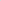 б) при получении от юридических лиц сведений о возникновении угрозы причинения либо о причинении вреда жизни, здоровью граждан, о возникновении чрезвычайных ситуаций.Внеплановые проверки в 2023 году не проводились в связи с отсутствием оснований.Приложение 1 кРаспоряжению администрацииБукановского сельского поселенияот 11 января 2024 г. № 1-р  